               LIMERICK MOTOR CLUB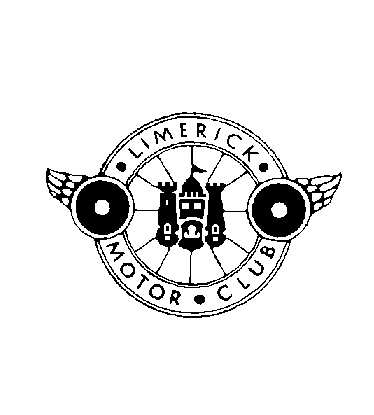 Final instruction no:1Welcome to the 2017 Circuit of Munster.Thank you for supporting the event and we hope you will have an enjoyable and safe weekend in the West Limerick area.Rathkeale House Hotel is the HQ for the rally.Rally office will be open from 08:15. Please bring your licence and entry fee as we will do all the paper work at this time. {Documentation Scrutiny}.3 Recce runs allowed on stages from 08:30 to 16:00. Please have respect for the residents while doing recce.On arrival in Rathkeale ALL SERVICE VECHILES AND TRAILERS MUST park in the trailer park area {industrial estate off the roundabout}NO service vehicles and trailers will be allowed in hotel car park area.Scrutiny will take place at the back of the hotel building and will be arrowed and marshalled from 14:00 to 19:30.Mechanical scrutiny is by request only on Sunday morning, with prior arrangements with the clerk of the course and the chief scrutineer.Ground sheets MUST be used in service area.Reseeding request forms to be submitted to rally office by 16:00 on Saturday the 3rd JuneSecurity will be provided for Parc Ferme.Drivers briefing will take place on Sunday morning in the hotel function room @ 08:30FCD out of Parc Ferme @ 09:36 with time allowed on road section to stage 1 for refuel.Final control will be at Parc Ferme on Sunday evening as per road book First car due in Parc Ferme @17:26Yours truly,Kieran AmbroseClerk of the Course